ОтчётШестой школьный день 28.10.2023«День единения с семьёй»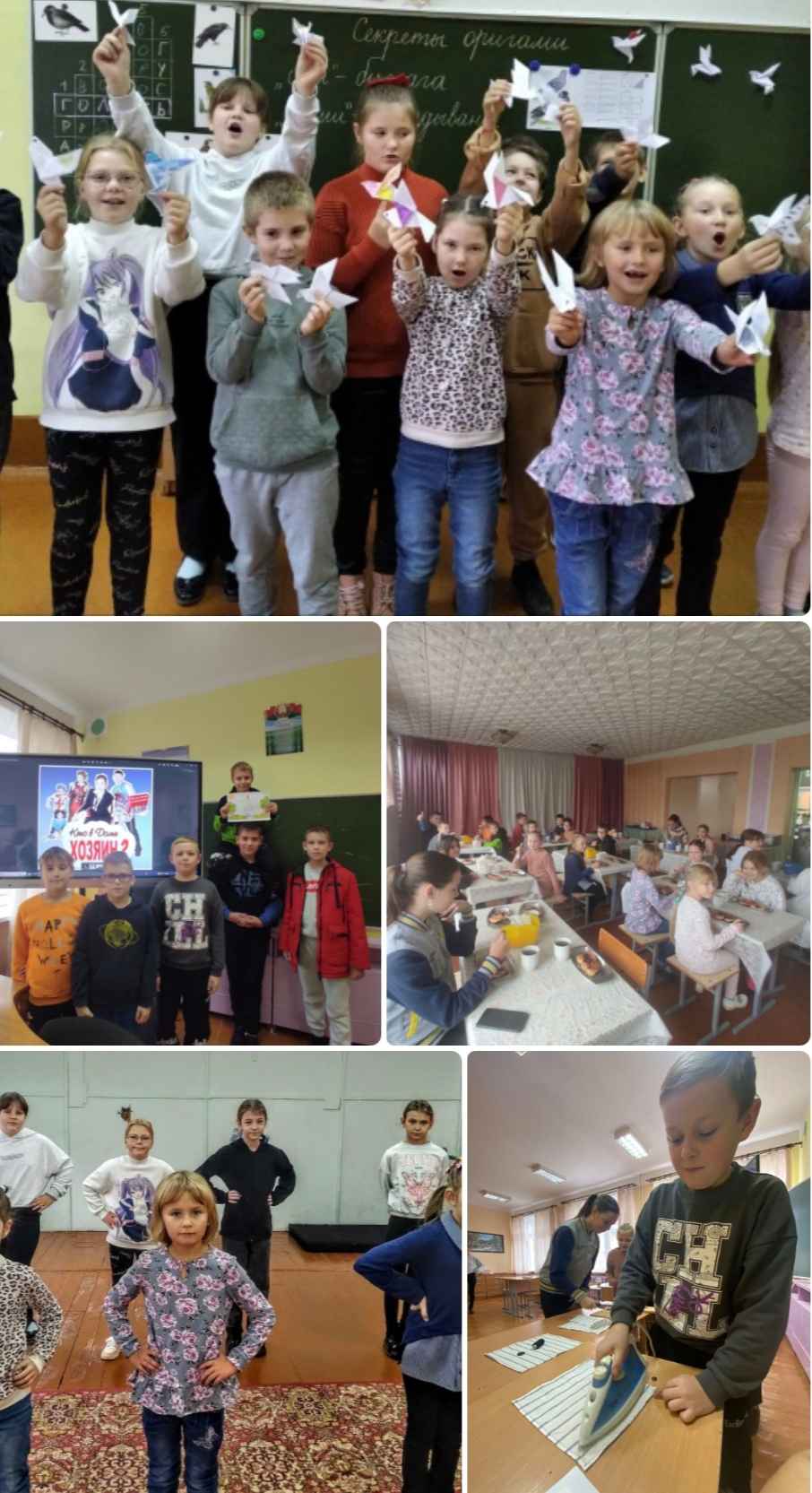 Шестой школьный день 28.10.2023 в государственном учреждении образования «Дворищанской средняя школа Дзержинского района» прошёл интересно. По завершению недели «Родительской любви» в субботу прошла игровая программа «Кто в доме хозяин?». Творческий конкурс был посвящён обустройству домашнего быта, кулинарным секретам и семейным традициям. В игре приняли участие две команды. По итогам «Хозяевами» в доме оказалась команда мальчиков!